                                       Решение № 34-1                             ЧЕЧИМот 31.05. 2017 года                                                                            с. ОгневкаОб отчете Главы МО Огневское сельское поселениеУсть-Коксинского района  Республики Алтай о социально- экономическом развитии поселенияв  2016 году.Во исполнение с Федерального закона от 06.10.2003 года № 131-ФЗ «Об общих принципах организации местного самоуправления в Российской Федерации»,  Уставом муниципального образования Огневское сельское поселение, заслушав и обсудив отчет Главы МО Усть-Коксинское сельское поселение о социально – экономическом развитии поселения за 2016 год Совет депутатов  РЕШИЛ: Утвердить отчет Главы МО Огневское сельское поселение о социально-экономическом развитии сельского поселения за 2016 год, согласно приложению.Признать деятельность Главы  и работу  сельской администрации МО Огневское сельское поселение в 2016 году удовлетворительной.Отчет разместить на официальном сайте администрации МО «Усть-Коксинский район» на странице Огневского сельского поселения.Глава МО Огневское  сельское поселение                                   Л.В.Конопля                                                                      Приложение к Решению 34-1 от 31.05.2017ОтчетГлавы Огневского сельского поселенияо социально экономическом развитииОгневского сельского поселения за 2016 годУважаемые присутствующие, уважаемые депутаты!В соответствии с УставомОгневского сельского поселения на обсуждение и оценку представляется отчет о работе администрации за 2016 год.Главным приоритетом нашей работы является исполнение полномочий, предусмотренных в Федеральном законе ФЗ-131 «Об общих принципах организации местного самоуправления в Российской Федерации», Уставом поселения по обеспечению деятельности местного самоуправления.Эти полномочия осуществляются путем организации повседневной работы администрации поселения, подготовке нормативных документов, в том числе для рассмотрения Советом депутатов, проведения встреч с жителями поселения, осуществления личного приема граждан главой поселения и муниципальными служащими, рассмотрения письменных и устных обращений.Основные вопросы, которые всегда затрагивались в отчетах администрации за прошедший период — это исполнение бюджета по доходам и расходам, исполнение полномочий по решению вопросов местного значения. Прозрачность работы администрации, в соответствии с требованиями законодательства, отражается на официальном сайте МО «Усть-Коксинский район» на странице нашего поселения. 	Представляя свой отчет о работе администрации Огневского  сельского поселения за 2016 год постараюсь отразить основные моменты в деятельности администрации за прошедший год, обозначить существующие проблемные вопросы и пути их решения. Огневское сельское поселение Усть-Коксинского района Республики Алтай наделено статусом сельского поселения законом Республики Алтай от 13 января 2005 года №10-РЗ «Об образовании муниципальных образований, наделении соответствующим статусом и установлении их границ». Действует на основании Федерального закона от 06.10.2003 г. № 131-ФЗ «Об общих принципах организации местного самоуправления в Российской Федерации», Устава Огневского сельского поселения зарегистрированного  управлением Министерства Юстиции РФ по Республике Алтай.	Общая площадь «Огневского» сельского поселения составляет 192,5 га.В состав поселения входят 5 населенных пунктов, в которых проживают:1.	село Огневка 649 чел, а зарегистрировано 7132.	село Кайтанак 361 чел, а зарегистрировано 4133.	пос. Березовка 245, а зарегистрировано 3044.	пос.Мараловодка 213, а зарегистрировано 2745.	пос.Сахсабай 17, а зарегистрировано 19Итого: проживающих – 1485, а зарегистрированных 1723, разница 238 челПо сравнению с 2015г по числу проживающих произошло снижение  на 9 человек. В 2016году  родилось 26, умерло 24.  Наблюдается повышение уровня рождаемости, снижение смертности, и снижение  трудоспособного населения. На территории проживает 284 семьи, из низ полных 203, в которых 312 детей и 81 неполные семьи, в которых 121 ребенок, 9 опекунских семей, в которых 11 детей, 2 приемные семьи, в них 3 ребенка, 2 семьи с детьми инвалидами, 45 многодетных семей, с 3-мя детьми-35, с 4-мя-7, с 5-ю- 2, с 6-ю – 1. 196 семей – малообеспеченные.214 граждан пожилого возраста, из них 127 женщин старше 55 и 87 мужчин старше 60 лет, 3 вдовы  ветеранов ВОВ, 12 тружеников тыла, 1 гражданин является жертвой политических репрессий, 28 Ветеранов туда РФ, 38 Ветеранов РА, 19 Ветеранов боевых действий	На территории поселения 512 –ЛПХ, в которыхКРС-1399, по сравнению с 2015 г произошло увеличение на 78 голов, овец – 1157,по сравнению с 2015 г произошло увеличение на 30 голов, коз-27 голов,по сравнению с 2015 г произошло уменьшение на 4 головы, лошадей-1842 головы, по сравнению с 2015 г произошло увеличение на 25 голов, свиней-226, по сравнению с 2015 г произошло уменьшение на 11 голов, пчелосемей-398,по сравнению с 2015 г произошло увеличение на 19 пчелосемей, птицы -2221,по сравнению с 2015 г произошло уменьшение на 52 головы. 7 – КФХ: Кудрявцев Григорий Иванович, Ляшенко Нина Викторовна, Ошлаков Александр Григорьевич, Бочкарев Алексей Федорович, Чернова Татьяна Николаевна, Еремина Антонина Ефимовна, Федорова Надежда НиколаевнаВ них КРС- 451,по сравнению с 2015 г произошло увеличение на 82 головы, овцы -491,по сравнению с 2015 г произошло увеличение на 93 головы, лошади -306,по сравнению с 2015 г произошло уменьшение на 33 головы, пчелосемьи-92,по сравнению с 2015 г произошло увеличение на 10 пчелосемей, свиней -0,по сравнению с 2015 г произошло уменьшение на20 головВ администрации поселения в интернете действует страница на официальном сайте МО «Усть-Коксинский район», где размещаются нормативные документы, график приема граждан главой, сотрудниками администрации. Регулярно проводится его обновление. В рамках реализации Федерального закона от 27.07.2010 № 210-ФЗ «Об организации предоставления государственных и муниципальных услуг» проводится  работа по разработке и внедрению административных регламентов по оказанию муниципальных услуг в сельском поселении. Их в администрации разработано и принято 24. С января 2016 года в здании  нашей администрации открылся офис государственных и муниципальных услуг «Мои документы». Специалист центра МФЦ Ермолаева Л.Г. ежедневно до 13 час принимает граждан по оформлению практически всех необходимых для населения документов. Вся работа администрации – это забота о населении. Если люди к нам обращаются, значит, надеются на помощь. Официально, за отчетный период, на личный прием  к главе поселения и работникам администрации обратилось – 250 человек по самым разнообразным вопросам.Подготовлено  и направлено 2 ответа на обращение граждан. Сходы граждан проведены во всех селах поселенияРаботниками администрации выдано  350 справок о сдаче скота, 1890 выписок из похозяйственных книг, включая адресные справки, справки о месте проживания и прописки, по вопросам принадлежности объектов недвижимости, о составе семьи, по безработице, характеристики и иным вопросам, 140 выписок в банк. Специалистом Кудрявцевой С.М. заведено 13 новых похозяйственных книг учета на бумажном и электронном носителе,проведено ежемесячное выборочное обследование 16-ти ЛПХ,  систематически подаются отчеты в статистику, в отдел сельского хозяйства, ветстанцию.Выделено 6 земельных участков под ИЖС, из них 2 оформлены по льготной категории.В 2016 году было принято 167 постановлений главы администрации поселения и 53 распоряжения, из них 48 являются НПА.  Законодательным органом Огневского сельского поселения является Совет   депутатов. За 2016 год проведено 8 сессий, подготовлено и направлено в прокуратуру 32  решения, из них 17 – НПА.. Основное направление: бюджет, налоги, изменения в Устав. Все нормативно- правовые документы обнародываются  путем размещения информации на досках объявлений у зданий администрации, СДК и СК, по налогам размещаем в районной газете « Уймонские вести», а также в электронном виде на официальном сайте МО «Усть-Коксинский район» на странице нашего поселения.Проекты решений сессии, постановления администрации направляются в прокуратуру района и находятся под постоянным контролем. Материалы сессий оформлены и сформированы для дальнейшего направления в архив  Усть-Коксинского районаПереданные законом государственные полномочия по совершению нотариальных действий в 2016 году было совершено 256 – свидетельство верности копий документов, 70- свидетельство подлинности подписи на документах, 74- удостоверение доверенностей. Заработано - 18460       рублей. Осуществляется работа с центром занятости населения. Было  составлено 43 срочных трудовых договора на общественные работы по благоустройству, из них 20 несовершеннолетних в возрасте от 14 до 18 лет.Совместно со школой проводится работа с неблагополучными семьями и трудными подростками, оказываем всестороннюю помощь  семьям попавшим в трудную жизненную ситуацию.       Подается информация и характеризующий материал в органы внутренних дел и в уголовно-исполнительную инспекцию, проводится профилактическая работа с условно осужденными гражданами, на конец года на учете состояло 12 человек.     Администрацией ведется исполнение отдельных государственных полномочий в части ведения воинского учета в соответствии с требованиями закона РФ «О воинской обязанности и военной службе».         Всего на первичном воинском учете в сельском поселении состоит  298 человек. За 2016 год 26 человек прибыло, а 22 выбыло. В рамках мероприятий по призыву с территории поселения за 2016 год в ряды  Российской армии было призвано 7 граждан. Из рядов Российской Армии в 2016 году пришли – 12 человек. Организована доставка граждан на призывную и приписную комиссию 3 раза в год, сформировано 8 дел граждан, подлежащих приписке, проводятся сверки и проверки подведомственных организаций.Администрацией поселения на постоянной основе исполнялся ряд комплексных мер по обеспечению устойчивого социально экономического развития поселения:	осуществлялась деятельность, направленная на увеличение доходной части бюджета, на усиление контроля за эффективным расходованием бюджетных средств,	проводилась работа по погашению недоимки по налоговым платежам	проводилась работа с хозяйствующими субъектами поселения для обеспечения полноты поступлений в бюджет поселения от налоговых перечислений: земельного налога,  налога на имущество	велась работа с населением по вопросу оформления регистрации государственного права на домовладения и земельные участки под ЛПХ, как оказалось , у многих документы не оформлены или их просто нет, или старого образца. Необходимо все документы на домовладения и земельные участки оформить как положено.	На территории Огневского сельского поселения оказывают услуги  населению по водоснабжению МУП «Тепловодстрой Сервис» и в с. Мараловодка – сельская администрация, сбор и вывоз мусора – ИП Пятков, услуги связи - центр телекоммуникаций Горно-Алтайского филиала ОАО «Ростелеком», почтовое отделение России, московский филиал «Радиотелевизионный передающий центр», работает мобильная связь МТС.		         На территории поселения действуют 2 ФАПа, в которых работают 3 фельдшера Эти учреждения федеральные, но  работают они  в сотрудничестве с сельской  администрацией поселения. Начато строительство нового здания Фельдшерско-акушерского пункта в с. КайтанакНа территории поселения функционируют  Огневская средняя общеобразовательная школа Кайтанакская ООШ и Мараловодческая начальная школа, в которых 217 учеников, 4 детских сада  114 воспитанников. В настоящее время снята проблема обеспечения местами в детских  садах с 3-х до 7-ми лет. Действует  электронная очередь на места  в детские сады. В 2016 году построены теплые туалеты в Мараловодческой начальной школе.       В школах ведется целенаправленная работа по формированию глубоких знаний, общеучебных навыков. Ученики школ успешно участвуют в предметных олимпиадах, в конкурсах, соревнованиях. Успешно сдают ЕГЭ и ГИА. Учащиеся МБОУ «Огневская СОШ» Брылякова Татьяна и Бочкарева Яна участвовали во Всероссийском конкурсе «Ломоносовский обоз» и на региональном этапе стали победителями. БрыляковаТатьяна  являлась стипендиатом РА имени Казанцева П.Л. Учителя МБОУ «Огневская СОШ» Архипова Н.Б. и Кудрявцева М.М. заняли 1 место во Всероссийских конкурсах «Эхо Победы» и «Дорогами Войны», Зырянов А.П. занял 1 место в Международной ярмарке социально-педагогических инноваций в Республике Алтай, Манышева О.А. заняла 2 место в районном фестивале «Мастерство, вдохновение, поиск» в номинации «Сердце отдаю детям».Учитель МБОУ «Кайтанакская ООШ» Басаргина Т.И. заняла 2 место в районном фестивале «Мастерство, вдохновение, поиск» в номинации «Учитель Года». Школьники МБОУ «Кайтанакская ООШ» заняли 1 место в районной Спартакиаде школьниковСистема учреждений культуры «Огневского» сельского поселения включает в себя:- 3 библиотеки в селах Огневка, Кайтанак, Мараловодка ;- 4 клубных учреждения Березовка, Огневка, Кайтанак, Мараловодка. 	Общее число работников СДК составляет 18 человек.	За 2016 год проведены косметические ремонты во всех сельских клубах. Работники культуры нашего поселения участвуют во многих районных и  республиканских мероприятиях, бережно сохраняя традиции, передавая их из поколения в поколение.        В последнее  время  наши  граждане    ищут работу  в Усть-Коксе,  многие работают в  таких организациях как  ДРСУ,  Ком.хоз., лесничестве, полиции торговых точках и других организациях.	Одним из важнейших факторов развития экономики является предпринимательская деятельность. 	Субъекты малого предпринимательства ориентированы в основном на торгово-закупочную деятельность, на получение быстрой прибыли, 	общее количество которых по состоянию на 01.01.2017 года составило  12 .	Уже на протяжении нескольких лет на территории поселения существует практика ведения крестьянско-фермерских хозяйств. Основным направлением КФХ является выращивание КРС, овец, лошадейПродукция реализуется по договорам, в основном на Усть-Коксинский мясокомбинат. Развитие  малого предпринимательства развивается недостаточно. Необходимо составлять бизнес планы и участвовать в  районных и республиканских программах. Выделяют на эти цели немалые деньги. Нужно обращаться в эконом отдел района.	На территории сел	Огневка, Березовка, Кайтанак	водоснабжение осуществляет МУП «Тепловодстрой Сервис. Аварийных ситуаций не было. Проведен ремонт водопоровода в с.Кайтанак.В с. Мараловодка часть населения пользуются скважиной, а часть пробили колонки.В селе Сахсабай водоснабжение населения осуществляется из трубчатых колодцев.         Проблемы благоустройства — это не только финансы, но и человеческий фактор.  Казалось, что может быть проще. Мы все жители одного сельского поселения, любим и хотим, чтобы в каждом населенном пункте было еще лучше, чище. Но, к сожалению, у каждого свои подходы к решению этого вопроса. Кто-то борется за чистоту и порядок, вкладывая свой труд и средства, а кто-то словами и лозунгами «нам должны». Большой объем благоустроительных работ, в течение всего года выполнялся посредством субботников, путем привлечения работников по благоустройству, как через центр занятости населения, так и через систему исполнения наказаний, осуждённых на принудительные работы.         Хорошую работу провели сами жители. Большинство придомовых территорий вовремя были убраны от сухой листвы и сухостоя.Хороший пример показали работники сельской администрации, школ, детские сады,  и дома культуры, так же приняв участие в уборке своих территорий.  Хочу выразить слова благодарности жителям сел, которые наводили порядок на своих придомовых территориях. Администрацией в период весенней и осенней санитарной уборки организован и  произведен сбор и вывоз мусора с личных подворий жителей села и кладбищ. Во время проведения субботника по санитарной очистке прилегающих территорий, учреждения и организации обеспечивались транспортом для вывозки мусора.Заботу о чистоте и добросовестность должны проявлять сами жители. Необходимо более активно принимать участие в озеленении  наших  сел, в разбивке цветников, высадке деревьев и кустарников. Более активно нужно пользоваться услугами ИП Пятков.Задача жителей  постоянно следить за чистотой усадьбы и  прилегающей территории. На территории Огневского сельского поселения возникает проблема захоронения биологических отходов. Завершена реконструкция скотомогильника в с.Кайтанак. Сельской администрацией выделен земельный участок под строительство скотомогильника в с.Березовка.В 2016 г. в сельском поселении были реализованы следующие мероприятия:Огораживание памятника Воинам Великой Отечественной Войны в с. Кайтанак;Реконструкция мемориала в с. Огневка;Торжественные мероприятия к 71-годовщине Победы в ВОВ;Чернение льда на реке Катунь в с. КайтанакМероприятия по ликвидации ЧС (подтопление жилых домов наледью по  ул.Новойв с.Кайтанак;Оформление в собственность администрации здания сельской администрации;Внесение изменений в Правила Землепользования и застройки поселения;Косметический ремонт зданий СДК,СК, здания администрации;Организация сбора и вывоз ТБО;Закрытие свалок в с.Огневка и с. БерезовкаСтроительство новой свалки в с.КайтанакСодержание скважины в с.Мараловодка;Аккарицидная  обработка кладбищ;Пропитка деревянных конструкций здания, сцены и штор СК с. КайтанакОбслуживание пожарной сигнализации;Профосмотр работников сельской администрации и СДКСоревнования по волейболу на приз  памятиКытатова О.А. и на приз героя  Ф.Ф.ЕрмолаеваОсновные проблемы социально-экономического развития муниципального образования Огневское сельское поселение1. Безработица2. БлагоустройствоОдной из важных проблем является санитарная очистка населенных мест. Внутри села, по берегам рек, в лесу часто встречаются несанкционированные свалки. 3.Состояние дорог в селах сельского поселения. Дорожное покрытие требует капитального ремонта. 4.Освещение улиц 5. Бюджет	Дотационность бюджета.	Недостаточность собственных доходов для эффективного решения вопросов местного самоуправленияПерспективный План развития на 2017 год: Благоустройство территории  Силами и средствами  сельского поселения  запланировано:-   оформление в собственность Огневского сельского поселения земельного участкапод свалку в с. Кайтанак- монтаж пожарной сигнализации в СК  с.Кайтанак и с. Мараловодка-закрытие свалки в с. Мараловодка;- расширение кладбища в с. Огневка- строительство детской площадки в с. КайтанакНа текущий год у нас намечены  планы по актуальным для нашего поселения вопросам. Поэтому только все вместе, взаимодействуя каждый день, учитывая мнения каждого жителя и руководствуясь законом, мы сможем эффективно решить стоящие перед нами задачи и достигнуть поставленных целей. Спасибо!РЕСПУБЛИКА АЛТАЙ УСТЬ-КОКСИНСКИЙ РАЙОНСЕЛЬСКИЙ СОВЕТ ДЕПУТАТОВ ОГНЕВСКОГО СЕЛЬСКОГО ПОСЕЛЕНИЯ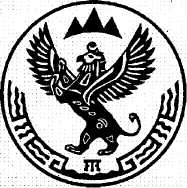 АЛТАЙ РЕСПУБЛИКАКОКСУУ-ООЗЫ АЙМАКДЕПУТАТАРДЫНГ JУРТ СОВЕДИНИНГАДМИНИСТРАЦИЯЗЫШкольная  ул., д. 12, с. Огнёвка,  649477 тел.8(38848) 21-4-67,факс.8(38848) 21-3-80, E-mail: оghnievka@mail/ruШкольная  ул., д. 12, с. Огнёвка,  649477 тел.8(38848) 21-4-67,факс.8(38848) 21-3-80, E-mail: оghnievka@mail/ruШкольная  ул., д. 12, с. Огнёвка,  649477 тел.8(38848) 21-4-67,факс.8(38848) 21-3-80, E-mail: оghnievka@mail/ru